Námety/Inšpirácia na tému týždňa  Vtákyv čase prerušenia prevádzky(Jednotlivé úlohy prispôsobujte možnostiam a schopnostiam vašich detí)								Mgr.	Natália Vojtová									Mgr.	Hana HrušeckáMaľované čítanie Vzdelávacia oblasť: Jazyk a komunikácia – písaná rečObsah vzdelávania: Reprodukcia krátkeho prečítaného literárneho textu Cieľ vzdelávania: Prehlbovať a upevňovať porozumenie čítaného textu prostredníctvom obrázkovNajprv deťom prečítajte príbeh o lastovičkách. Následne si s deťmi prejdite a pomenujte všetky obrázky, ktoré sa v texte vyskytujú. 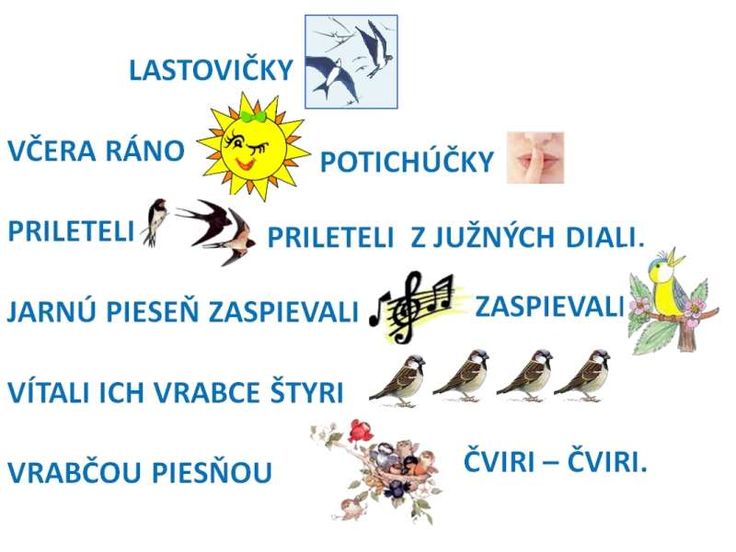 Otázky na prácu s textom (dbajte na to, aby dieťa hovorilo celou vetou): Kto priletel z teplých krajín?  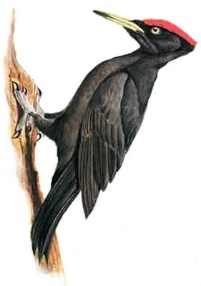 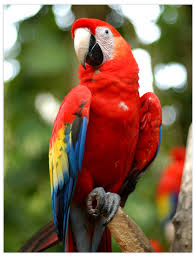 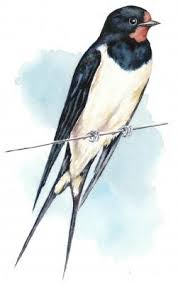 Koľko vrabcov vítalo lastovičky?6					10					4Prečo k nám prileteli lastovičky ? Pretože je aké ročné obdobie?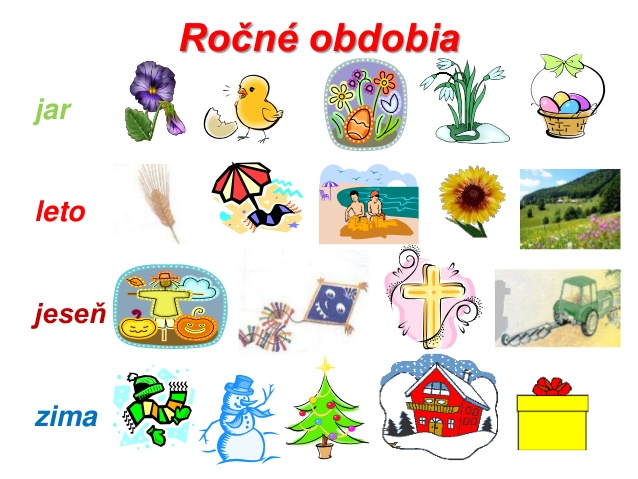 Akú jarnú pieseň si mohli spievať lastovičky? Poznáš nejakú pieseň o vtáčikoch? Jednu ťa lastovičky naučia keď dokončís tieto úlohy  Grafomotorika Vzdelávacia oblasť: Jazyk a komunikácia – písaná rečObsah vzdelávania: Základné grafické pohybyCieľ vzdelávania: Znázorňovať graficky motivovaný pohyb vychádzajúci  zo zápästiaPomôcky: ceruzka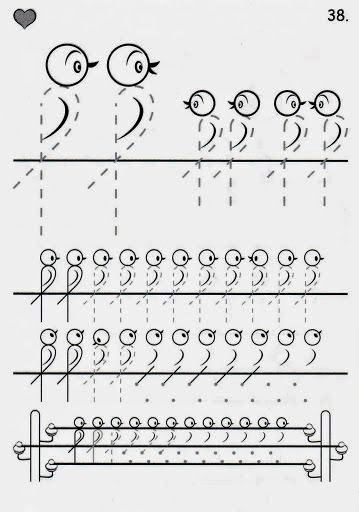 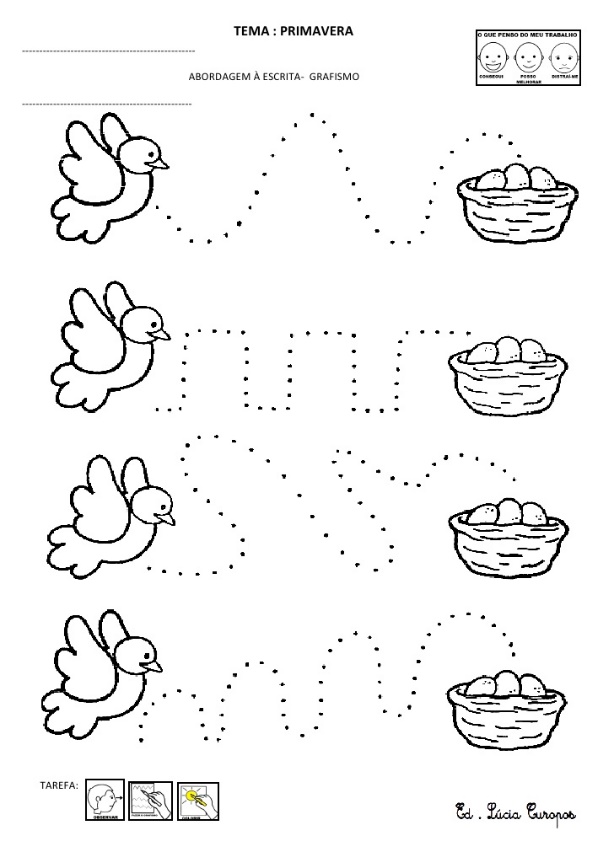 MatematikaVzdelávacia oblasť: Matematika a práca s informáciamiObsah vzdelávania: Rozvoj priestorovej orientácieCieľ vzdelávania: Vedieť rozoznávať medzi ľavou a pravou stranou. Pomôcky: farbičkyNajprv spočítaj koľko je všetkých vtáčikov. Potom spočítaj koľko vtáčikov ide doprava, doľava a vyfarbi. 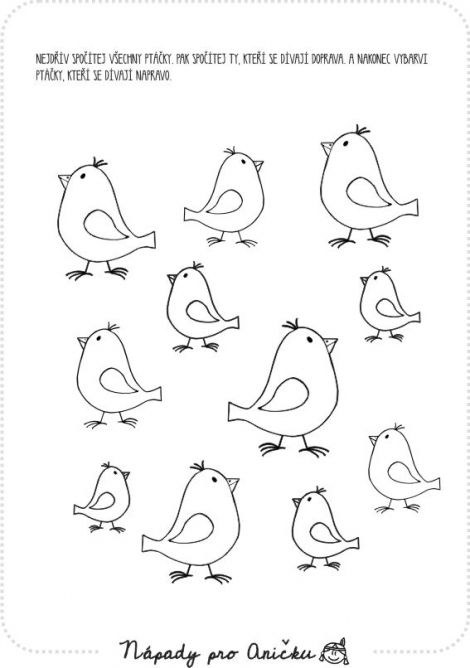 Teraz vyfarbi vtáčiky, ktoré letia doprava modrou farbičkou. Tie, ktoré letia doľava žltou farbičkou. Vtáčiky, ktoré smerujú hore hnedou a tie, ktoré letia dole červenou farbičkou. 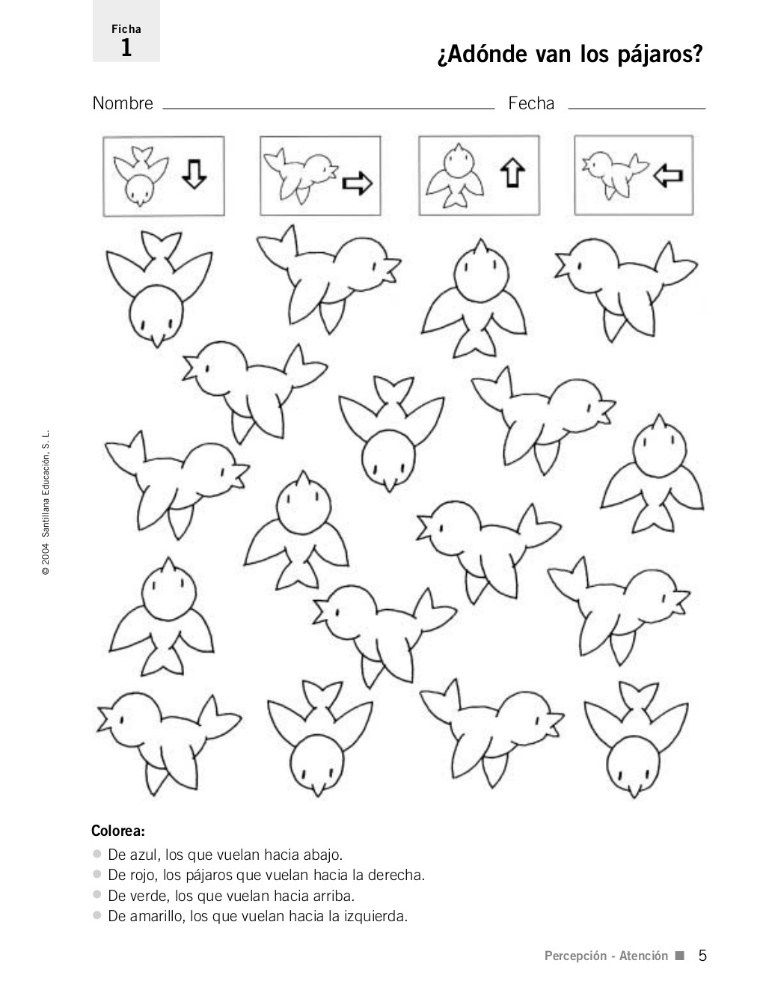 PexesoVzdelávacia oblasť: Človek a spoločnosť – prosociálne správanieObsah vzdelávania:  Prosociálne správanieCieľ vzdelávania: Presadzovať sa v hre s ohľadom na dodržiavanie pravidielNajprv si spoločne s dieťaťom pomenujte obrázky. Následne si ich vystrihnite a môžete hrať pexeso. 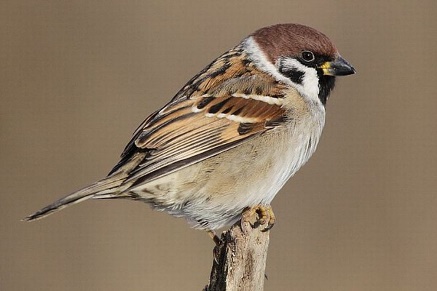 vrabec	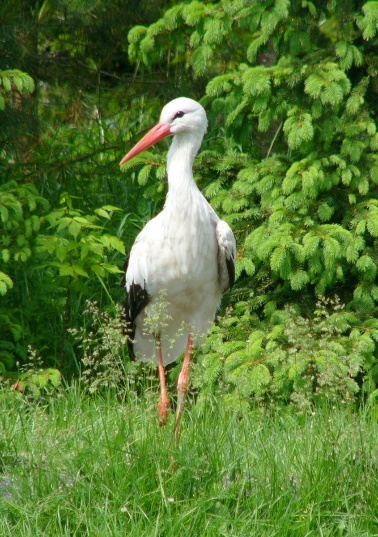 							bocian						  papagáj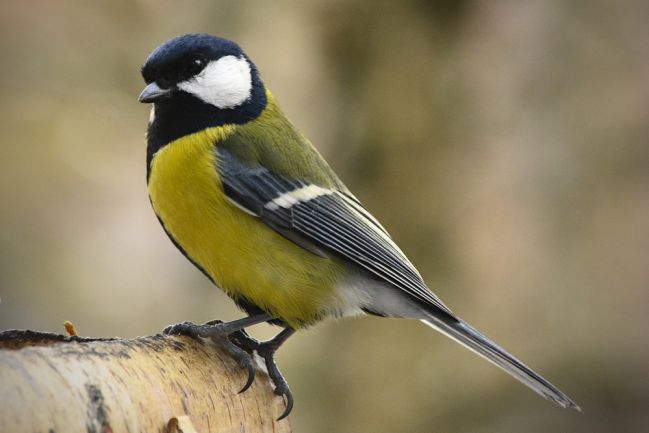 									sýkorka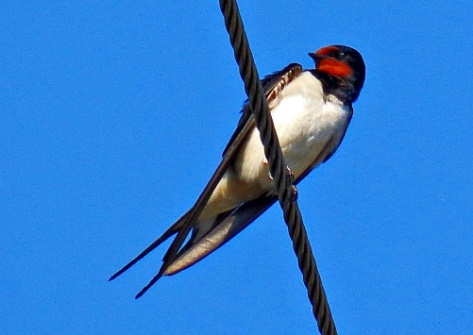 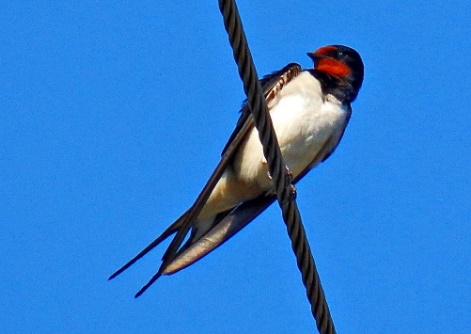 										lastovička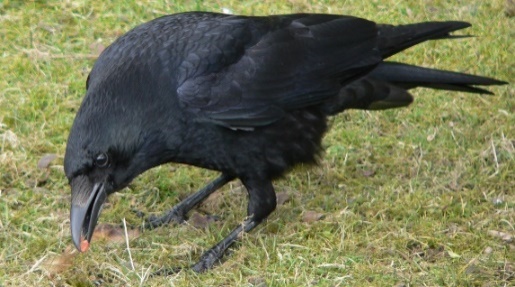 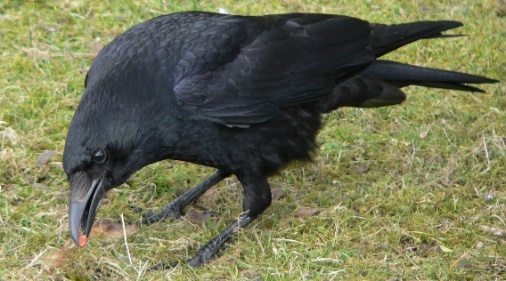 											vrana												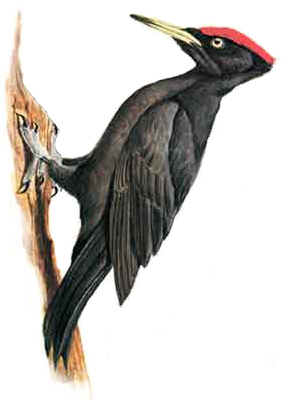 								 ďateľ											sova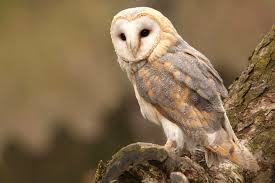 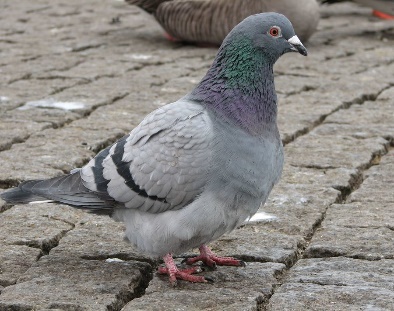                           								holubVzdelávacia oblasť: Hudobná výchovaObsah vzdelávania: Spev piesní. Počúvanie piesní a hudby. Hudobná tvorivosťCieľ vzdelávania: Počúvať detské hudobné skladby s citovým zaangažovaním. Spievať s radosťou. A tu je sľúbená pieseň od lastovičiek, ktorú sa môžeš naučiť ♪ ♫:https://www.youtube.com/watch?v=yJpg5Lbf99Q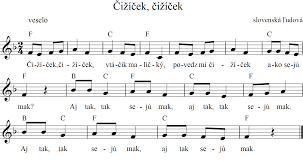 RozcvičkaVzdelávacia oblasť: Zdravie a pohybObsah vzdelávania: Hrubá motorika. Uplatnenie laterality v pohybe.Cieľ vzdelávania: Ovládať základné lokomočné pohyby. Zaujať rôzne postavenia podľa pokynov. Pri tejto aktivite si vyberte to cvičenie, ktoré vám vyhovuje alebo na ktoré máte čas a priestor. Je to na vás či si zvolíte konkrétne jedno cvičenie alebo všetky. Rušná časť Lieta si vtáčik, až tam po obláčik, krídelkami máva, vo vetre si pláva. Skúsme to deti, aj my ako vtáci, Krídlami mávať, vo vetre si plávať. -beh v upažení po obvode. Dychové cvičenie stoj mierne rozkročný, nádych nosom, výdych ústami, vyslovujeme hlásky fúúúú.Prípravné cvičenie  Kráča bocian, kráča, V mláke nohy máča, Každú chvíľu naďabí, na ryby a na žaby. -chôdza na mieste s vysokým skrčovaním prednožmo.Zdravotný cvik: Vrana Letí vrana ukrákaná, hľadá pána kapitána. -sed skrížny, sktčiť pripažmo, ruky na plecia, vzpažiť a späť. Kdeže je ten kapitán, čo sa bojí čiernych vrán? -sed znožný, ruky pripažené, otáčanie hlavy vpravo a vľavo. Nebojím sa milá vranka, veď ty nie si kapitánka! -stoj spojný, poskoky znožmo na mieste. Pozri, ako cvičiť viem, na teba sa nepozriem. -ľah, nohy voľne pokrčiť vtiahnutím brušného a sedacieho svalstva bedrá pritlačiť k zemi.A tak vrana letí v diaľ, ponad šíry oceán. -stoj, skrčiť prednožmo, vyššie striedavo pravou a ľavou nohou. Relaxácia na hudbu v ľahu na chrbte: https://www.youtube.com/watch?v=uU969MZBCaUPohybová hra: Húsky, húsky poďte domov!Pomôcky: vymedzený priestor napr. dvor alebo ihrisko, viac počet hráčov. Pravidlá: Deti spomedzi seba vyberú gazdinú a vĺčka. Ostatné sú húskami. Roztratia sa po paši a vlk sa schová za kríkom. 
Gazdiná stojí obďaleč a volá: Húsky moje, poďte domov!Húsky: Nejdeme!
Gazdiná: Prečo? 
Húsky: Pre vĺčka.
Gazdiná: Kdeže je?
Húsky: Za kríčkom.
Gazdiná: Čo tam robí?
Húsky: Umýva sa.
Gazdiná: Čím sa utiera?
Húsky: Zlatým ručníčkom. 
Gazdiná: Kto ho pral?
Húsky: Práčka.
Gazdiná: Kto ho vyšíval? 
Húsky: Vyšívačka.
Gazdiná: Húsky moje, poďte domov!
Húsky: Nejdeme!
Gazdiná: Dám vám chleba.
Húsky: Nechceme!
Gazdiná: Dám vám zrna.
Húsky: Ideme!Húsky sa rozbehnú ku gazdinej, ale vtom vybehne spoza kríka vlk a chytá ich. Hra sa opakuje, kým vlk všetky húsky nevychytá. Posledná nechytená húska sa stane vlkom.Rozprávaj podľa obrázkov/PexesoVzdelávacia oblasť: Jazyk a komunikácia Obsah vzdelávania: Pasívna a aktívna slovná zásoba. Cieľ vzdelávania: Vedieť podľa obrázkov vytvoriť príbeh podľa vlastnej fantázie a vyrozprávať dej. Skúste s dieťaťom  pomenovať názvy vtákov (stačí tie najznámejšie). Potom sa dieťa pokúsi vytvoriť príbeh na základe ilustrácie.Toto cvičenie môžete využiť aj ako hru pexeso. Samozrejme si vyberte tie obrázky, ktoré dieťaťu vyhovujú. Dvojice si skontrolujete značkou, ktorá je na každom obrázku v ľavom/pravom hornom rohu, sú rozdelené podľa farieb. 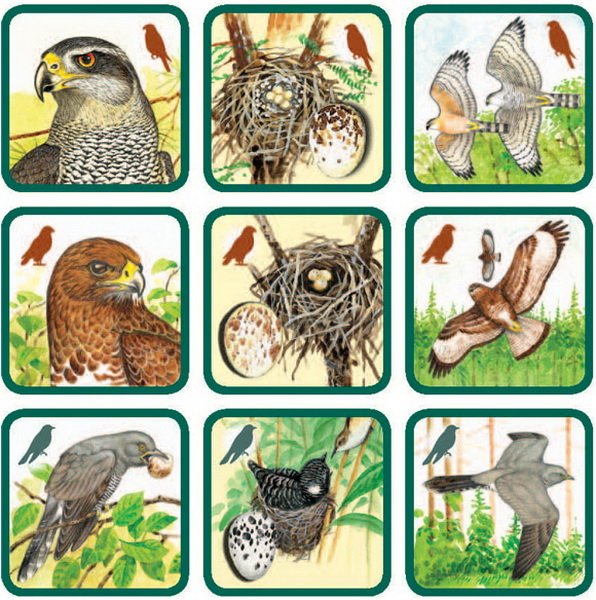 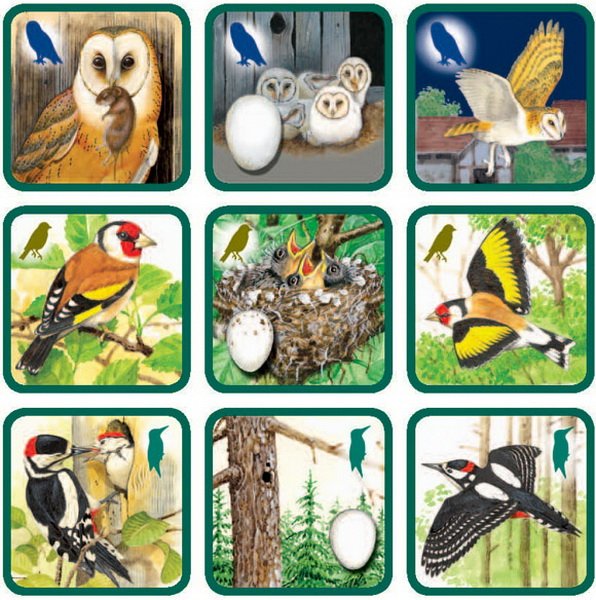 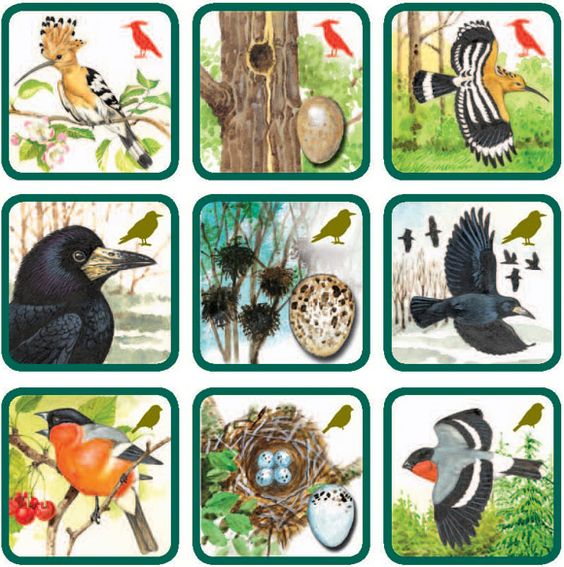 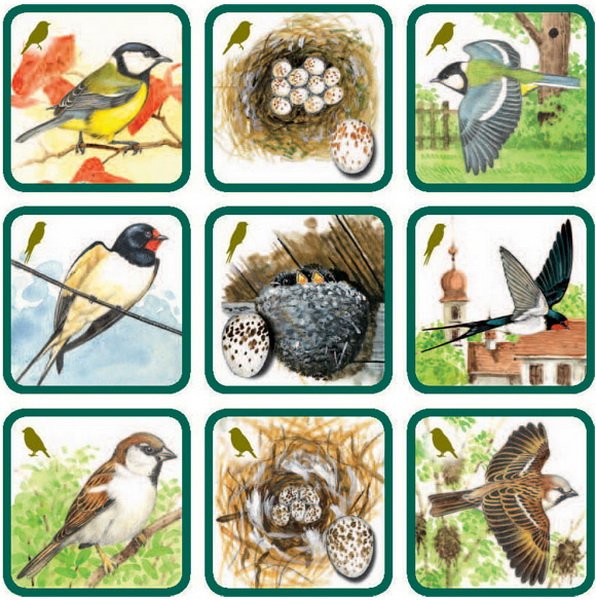 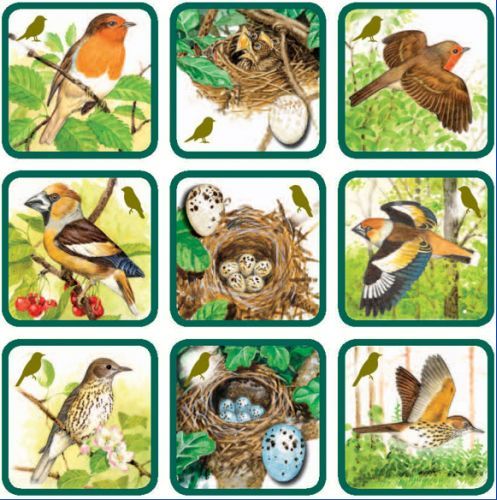 MatematikaVzdelávacia oblasť: Matematika a práca s informáciami - logikaObsah vzdelávania: Spájanie dvojícCieľ vzdelávania: Vytvoriť dvojicu objektov na základe jednoduchej súvislosti. Priraď vtáčika k správnemu tieňu.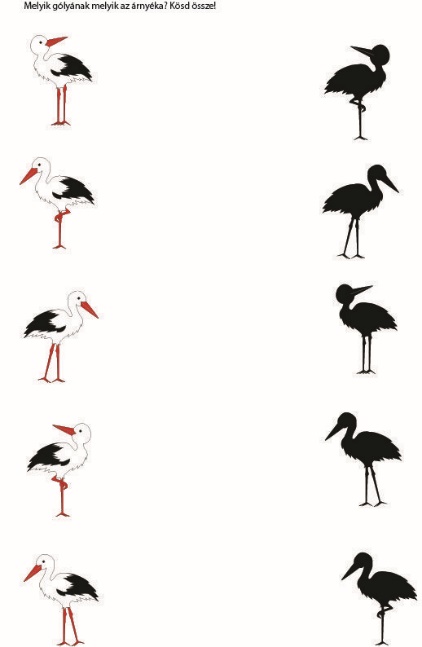 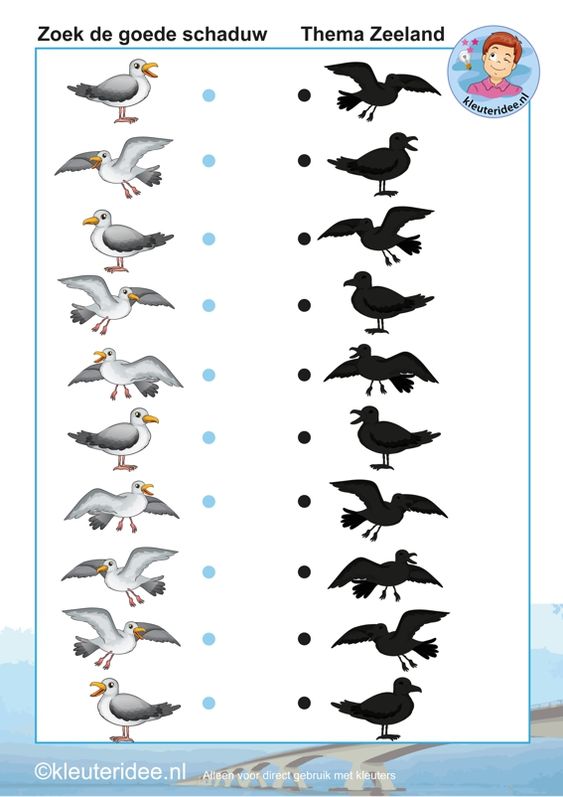 Vzdelávacia oblasť: Matematika a práca s informáciami – čísla a vzťahyObsah vzdelávania: Základné počtový úkony v číselnom rade od 1 do 10Cieľ: Spočítať určitý počet vtákov. Pomôcky: ceruza, farbičky.Spočítajte vtákov, ich počet zapíš do prázdneho štvorca. Do štvorca zapíš číslicu tak, aby odpovedali počtu vtákov na drôte. Vtáky môžeš vyfarbiť, označiť najväčšieho, spočítať koľko vtákov sedí k sebe stranou alebo čelom. 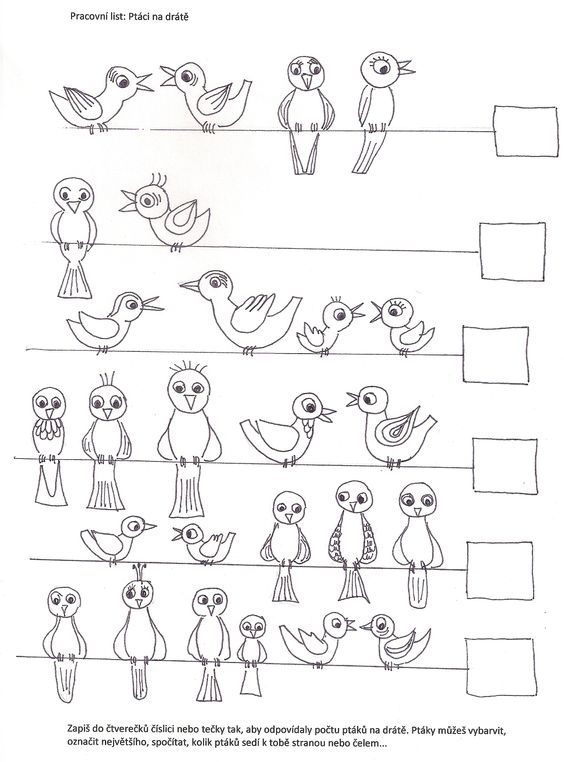 Vzdelávacia oblasť: Matematika a práca s informáciami – čísla a vzťahyObsah vzdelávania: Číselný rad. Priraďovanie, usporadúvanie.Cieľ: Počítať od 1-10.Pomôcky: ceruza.Po cestičke od vtáčika k mláďatkám zapisuj čísla tak, ako idú za sebou.  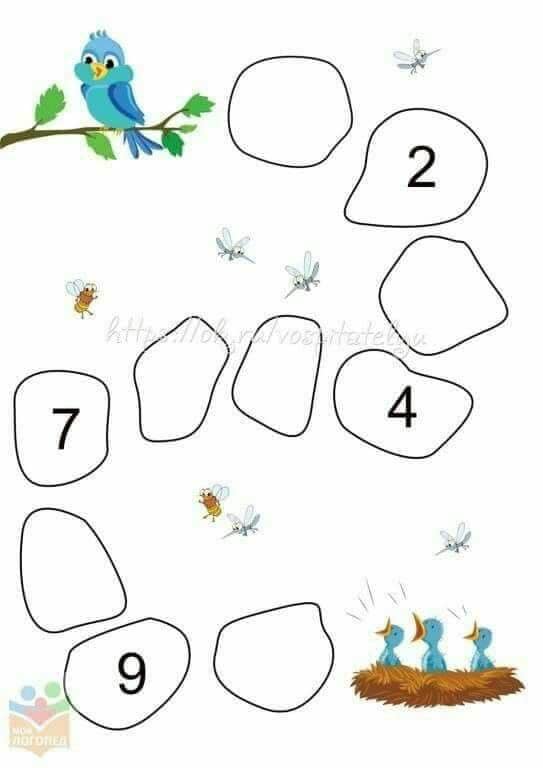 Vzdelávacia oblasť: Matematika a práca s informáciami Obsah vzdelávania: Porovnávanie jednotlivých obrázkov. Cieľ: Hľadanie rozdielov medzi dvoma obrázkami. Pomôcky: ceruza.V tejto aktivite je dôležitá pozornosť. Skús nájsť všetky rozdiely. 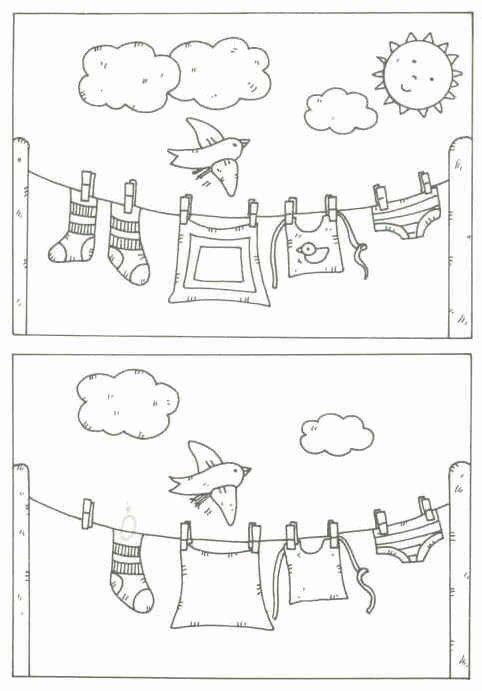 Vzdelávacia oblasť: Matematika a práca s informáciami - logikaObsah vzdelávania: Spájanie dvojícCieľ vzdelávania: Vytvoriť dvojicu objektov na základe jednoduchej súvislostiPomôcky: nožniceNajprv obrázky dieťaťom rozstrihnite, zamiešajte a hľadajte dvojice. Nakoniec ich dieťa všetky správne pomenuje. 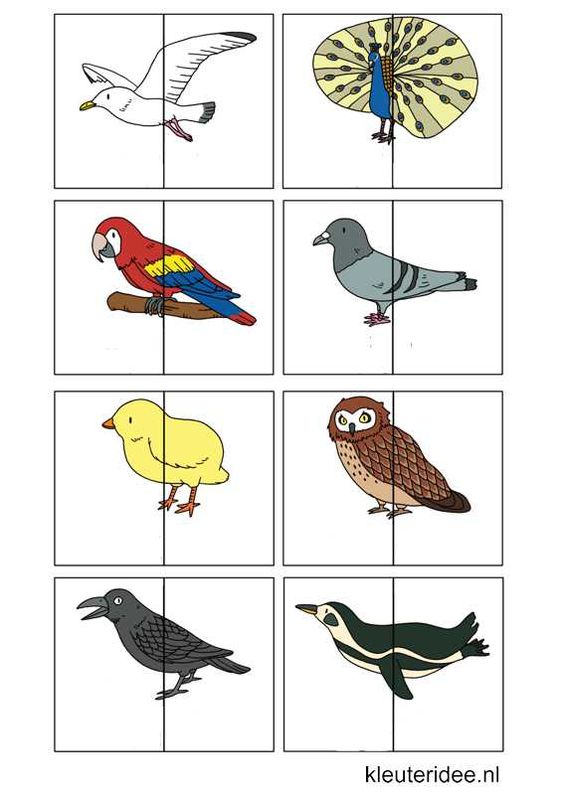 Bocian zo strukovín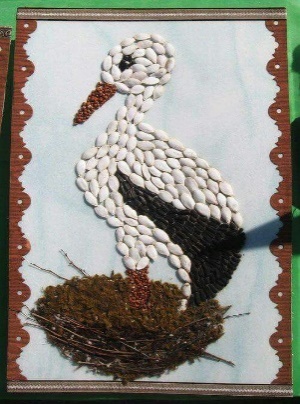 Vzdelávacia oblasť: Človek a svet práce – konštruovanie Obsah vzdelávania: Skladanie mozaikyCieľ vzdelávania: Lepenie drobného materiálu na bociana  Pomôcky: lepidlo, výkres, rôzne strukoviny, maketa bocianaNakreslite/namaľujte bociana na výkres. Potom už len dieťa dolepuje strukoviny podľa vzoru/vlastnej fantázie. 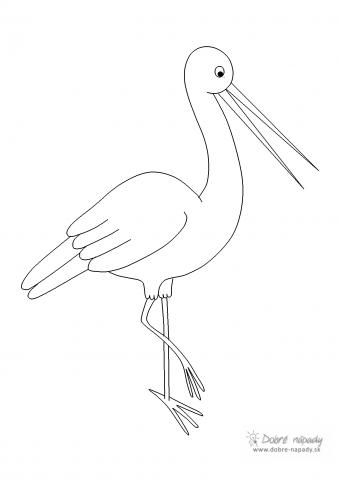 Omaľovanka: 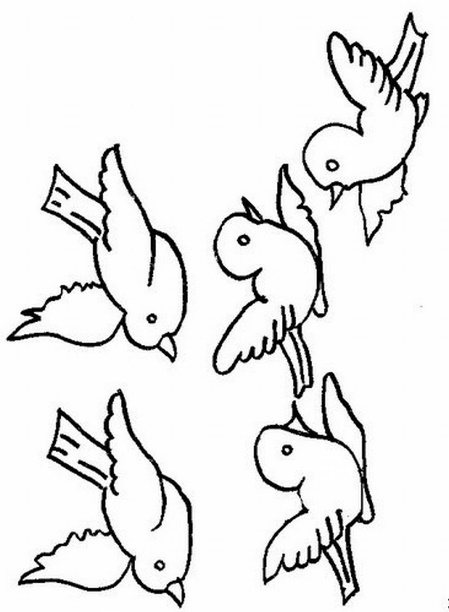 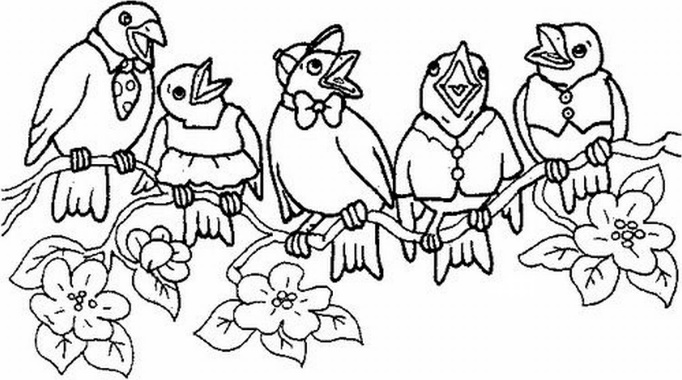 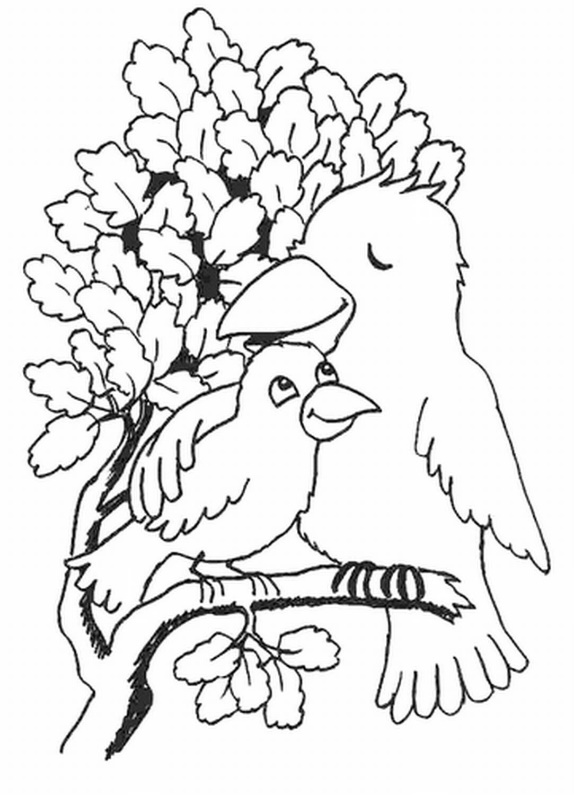 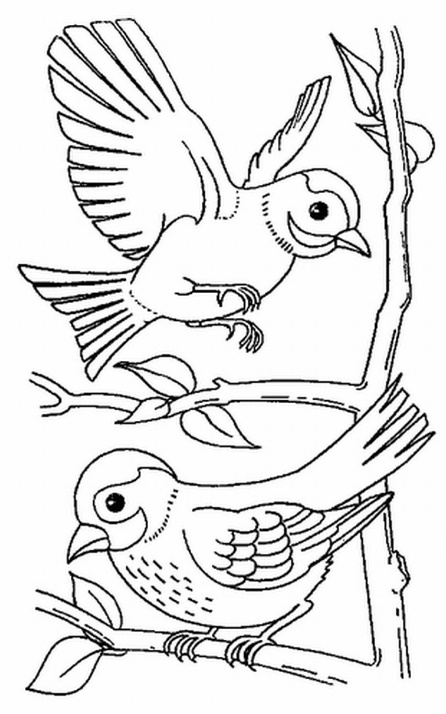 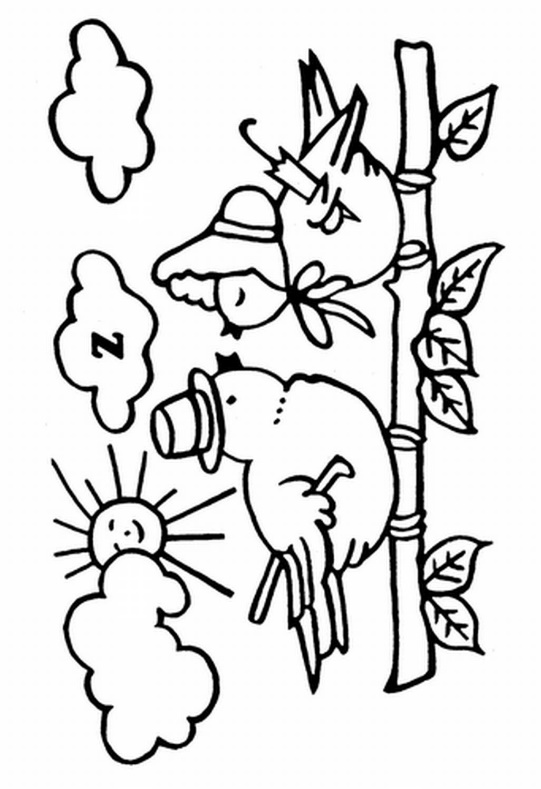 Tvorba pojmovej mapySpoločne s deťmi si zopakujte pomocou obrázkov, čo si zapamätali počas uplynulých dní. Rozprávajte sa spoločne s dieťaťom aké vtáky pozná, ako vyzerajú, koľko majú nôh, akej farby majú perie, akej farby majú zobáčik a pod. Nakoniec si môžete urobiť vlastnú knihu s najznámejšími alebo najobľúbenejšími vtákmi  Obrázky vtáčikov si môžete do knihy nakresliť a dotvoriť alebo vystrihnúť.  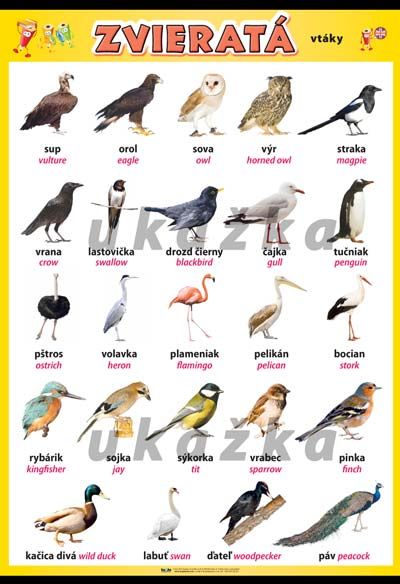 Nájdi správnu cestičku a ceruzkou spoj. Kde býva vtáčik? Kde pláva kačka? A kde spáva mačka?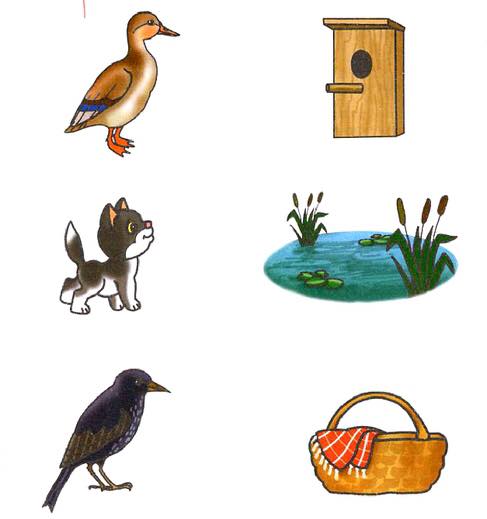 Určite poznáš vtákov na obrázku. Ten farebný je bažant a veľký vtáčik je kačka. Urobme si veci naopak. Ako by vyzeral jeden vták vo farbách druhého? Skús to a obrázok vyfarbi. Použi tie isté kombinácie farieb ako má bažant.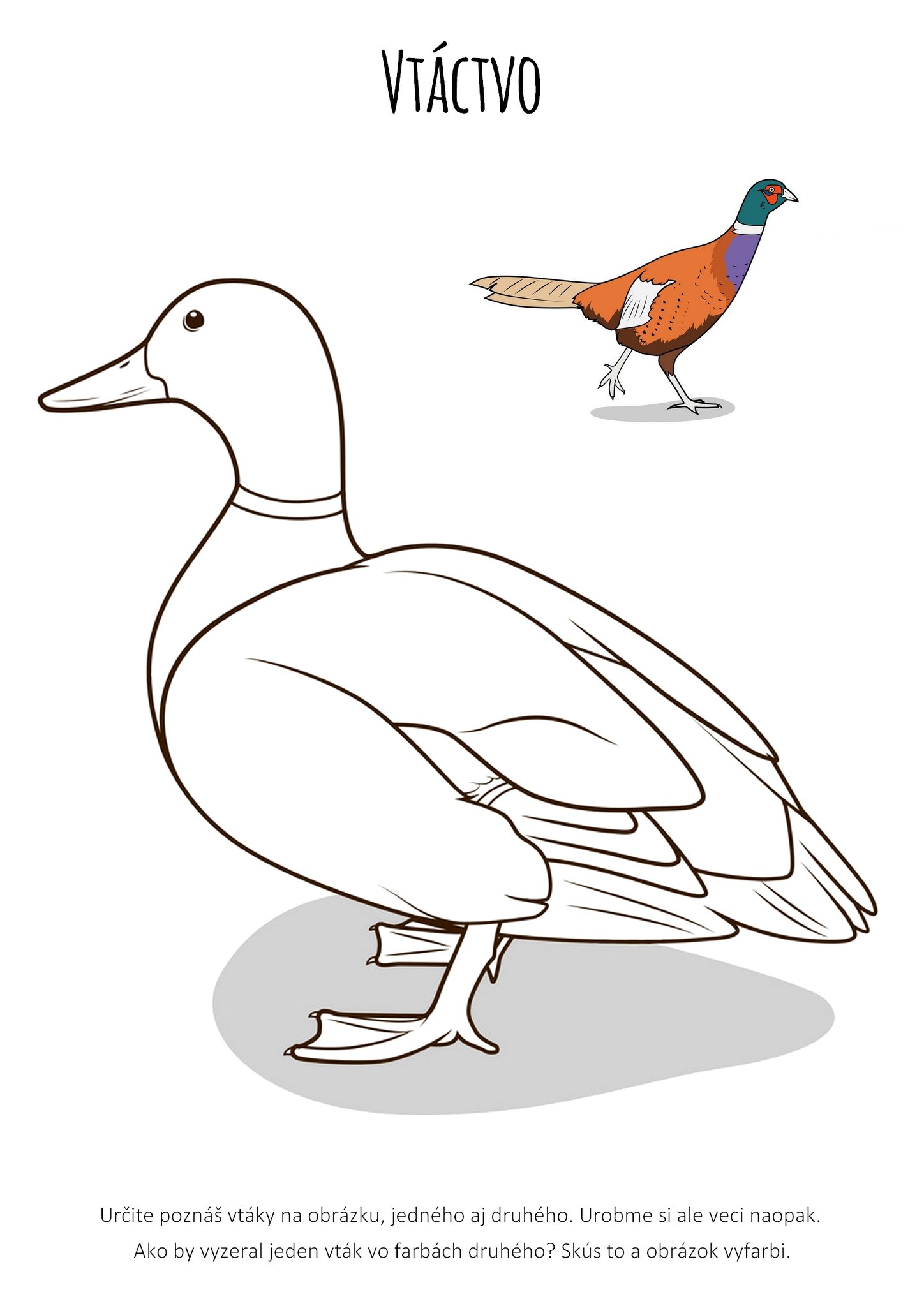 